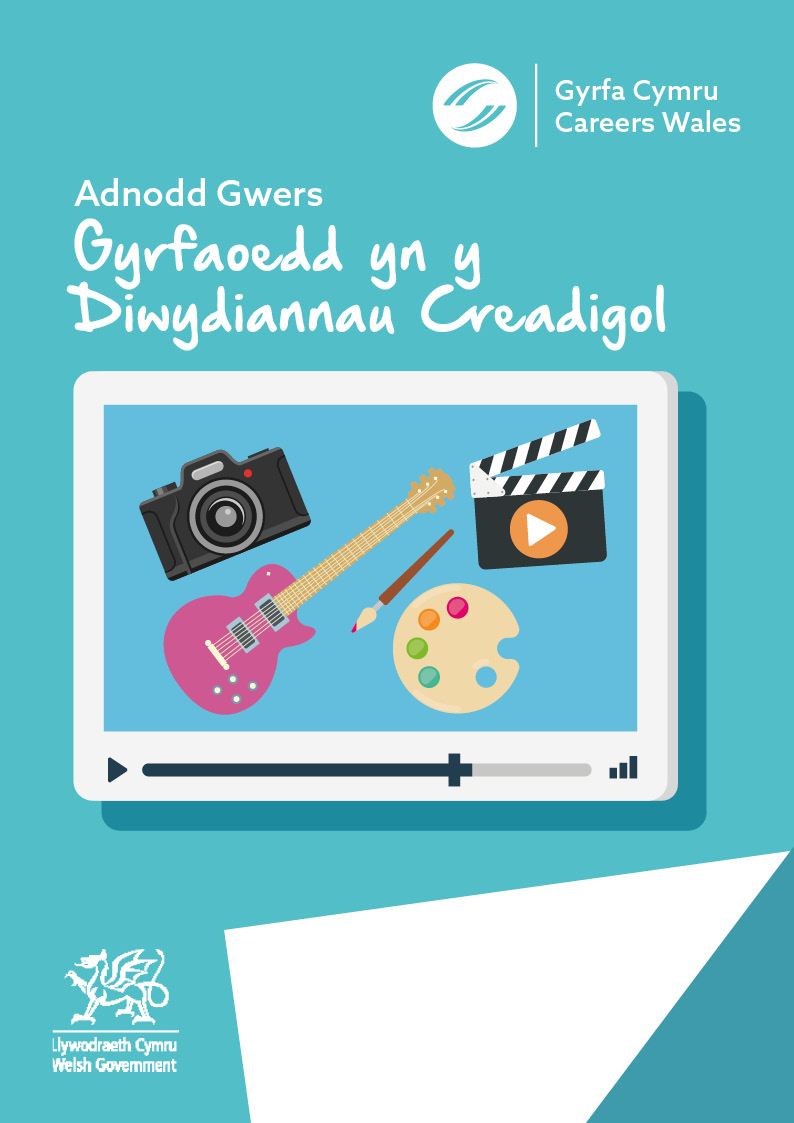 Enw: …………………………………………………………Dosbarth: ……………………………Grwp Blwyddyn: ……………………………Nawr gwyliwch y fideo: https://vimeo.com/378536651/43088e1eb9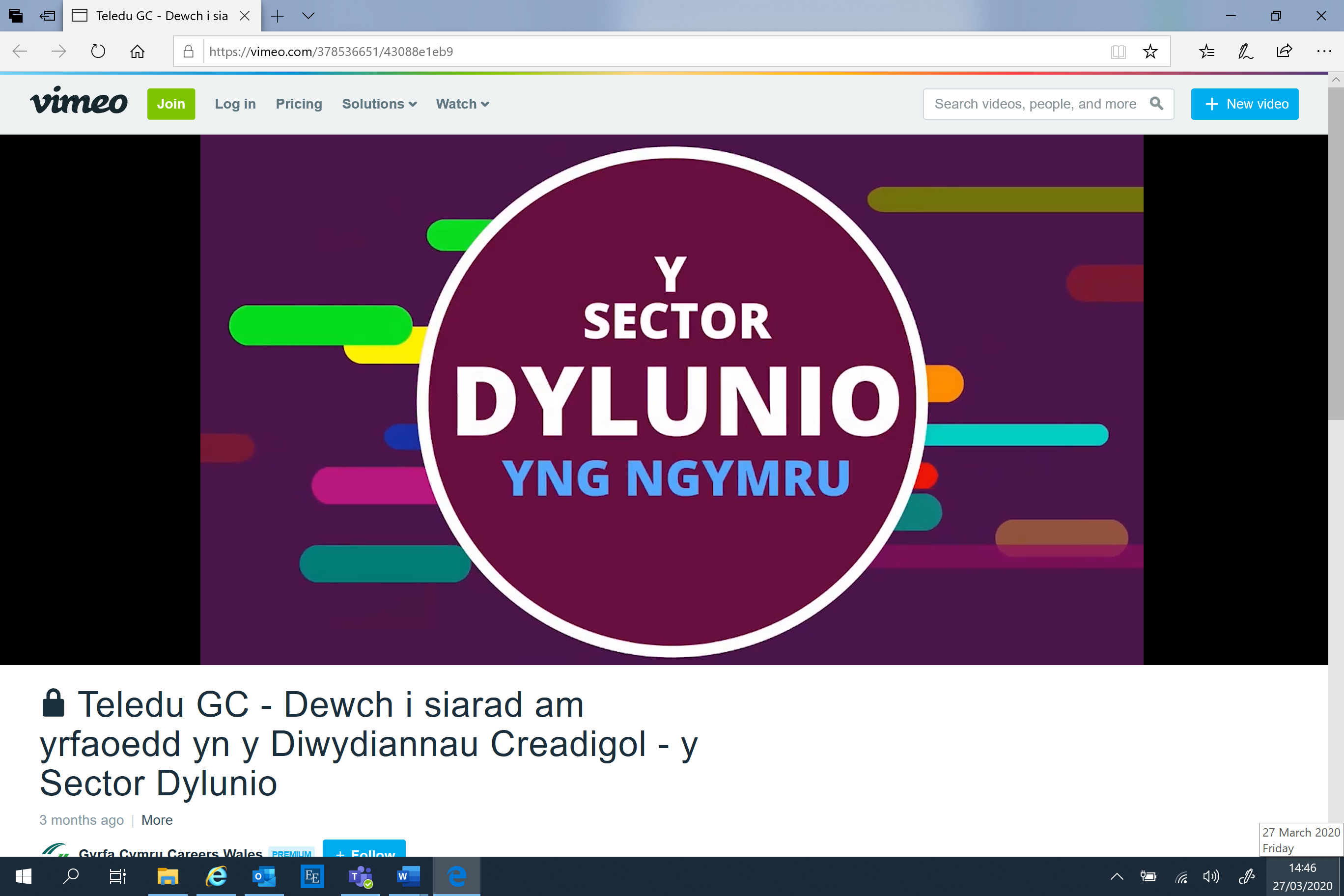 Beth sydd wedi ysbrydoli y panel i ddilyn gyrfa o fewn y diwydiant dylunio?Adnoddau pellach ar gyfer ymchwil y Sector Dylunio:Gwefan Gyrfa Cymru  – www.gyrfacymru.llyw.cymru  Dod o hyd i wybodaeth am wahanol yrfaoedd mewn dylunio - https://careerswales.llyw.cymru/gwybodaeth-am-swyddi Creative & Cultural Skills (Sector Skills Council) - https://ccskills.org.uk/Cwmniau sydd I’w gweld yn y weminar:Do Digital Agency - https://dodigitalagency.com/Storm and Shelter - https://stormandshelter.com/T. Richard Jones - https://www.trjltd.co.uk/ Liz (presenter) - https://chipperdesigns.org